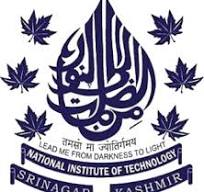 DEPARTMENT OF CHEMISTRYNATIONAL INSTITUTE OF TECHNOLOGY SRINAGAR J & K INDIA - 190 006No: NIT/CHEM/24/Dated : March 26, 2024NOTICE26 March 2024Subject: Conduct of Interview for the recruitment of project fellow under sponsored JK ST&IC -DST project entitled “Analysis and Evaluation of Dal Lake Biomass for Conversion to Fuel/Green fertilizer”Reference: Advertisement no NIT/CHEM/24/209 Dated March 05, 2024Candidates who have applied for the above mentioned position in the Department of Chemistry, against the above referred advertisement, are hereby informed to attend the interview on 28th March 2024 Thursday at 11:00 am onwards in the committee room of the Chemical Engineering Department.Candidates are informed to come with a brief  power point presentation on the title of the project with the an aim and objective to implement the project for result oriented deliverable.							(Dr . Kowsar Majid)							Professor							PI of the ProjectCopy for information and n/a to: Dr Fareeda Khursheed, Chairperson CSC, NIT SrinagarDr Shahid Saleem, Associate Professor, Department of Mechanical Engineering, Incharge Institute Media Handles, NIT SrinagarHead , Department of Chemistry, NIT SrinagarMr Bilal Ahmad, Joint Director, JKST&IC, DST, J&K UTSS to Director for information of the Director PleaseO/o Registrar for information of Registrar PLFile